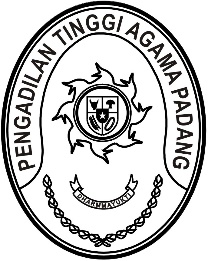 Nomor     	: W3-A/        /KP.04.6/5/2023	15 Mei 2023Lampiran	: -Perihal	: UndanganYth. Hakim Tinggi PTA Padang;Pejabat Struktural dan Fungsional PTA Padang;Pegawai PTA Padang;PPNPN PTA Padang;Sehubungan dengan dilaksanakannya Pelantikan Kepala Bagian Pengadilan Tinggi Agama Padang, dengan ini kami undang Saudara untuk mengikuti kegiatan tersebut yang Insya Allah akan dilaksanakan pada:Hari/Tanggal	:	Selasa/ 16 Mei 2023Jam	:	09.00 WIB s.d. selesai Tempat	:	Pengadilan Tinggi Agama Padang,		Jl. By Pass KM. 24, Anak Air, Padang	Pakaian	: 	Pakaian Dinas HarianDemikian disampaikan dan terima kasih.Wassalam,Ketua,Dr. Drs. H. Pelmizar, M.H.I.NIP. 195611121981031009